KHON KAEN UNIVERSITY					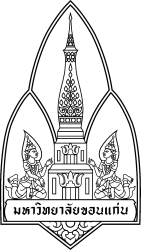             	International Relations Division		4th floor, Bimala Kalakicha Building123 Mittraphap Road, Khon Kaen 40002, ThailandTelephone/Facsimile: +66-43-202-059Email: sisara@kku.ac.th ------------------------------------------------------------------------------------------Please complete this form in BLOCK LETTERS and mark (x) as appropriateName and last name: ________________________________________________________________________________________________________Nationality: ___________________________________________________ Age: _________________________________________________________Home institution/university: ______________________________________________________________________________________________Checklist of documentsPlease mark (x) in the boxes as appropriate and make sure that you have enclosed all the required documents together with this application form. In addition, please follow instructions:Below is the list of documents for one package. For apply this scholarship need two packages All documents are required in English or Thai version only. The certified true copy every pages also requiredPlease use this application form if you are applying to begin the second semesterNo. 1-8 are required document. 1)  Completed application form with photograph 2)  Certified copy of transcript of record 3)  Certified copy of degree certificate 4)  Copy of TOEFL, IELTS, TOEIC or equivalent test result 5)  Two letters of recommendation written by faculty members of the home institution/university 6)  Letter of permission written by Dean/Director/President of the home institution/university 7)  English translation of birth certificate or national identification card or certified copy of passport 8)  Physical examination certificate/Medical certificate (hospital acceptable only) 9)  Copy of document of another scholarship/ financial sponsor (if any) 10) Copy of Memorandum of Understanding (MOU) of Agreement (if any) 11) Other document (if any), please specify _______________________________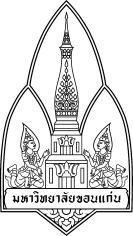 APPLICATION FORM     Khon Kaen University Scholarship for ASEAN and GMS Countries’ Personnel of Academic Year 2015Please complete two copies of this form and return them with your references and all other supporting documents to the Khon Kaen University at the above address.COMPLETE ALL PAGES BY TYPING IN BLOCK CAPITALS AND SIGNPLEASE MARK ‘X’ IN BOXES AS APPROPRIATEPersonal DataAcademic backgroundPlease provide full record of your education to date, including high school, university degree(s) at or below Bachelor Degree level, and any other higher education title (specialization, Master’s Degree, Doctoral Degree etc.). Also please specify any post-graduate or training programs you have undertaken during the last three years, even if they have not led you to a degree yet. Please add on separate file a list of main courses you attended or are attending after high school degree.Last qualifications completed or certifiedQualifications not yet completed or certifiedProgram of study Please specify the program of study you are applying for (see list of programs at http://gs.kku.ac.th/home/index.php/academic-english/academic-programmes.html ):A (1) = consists of a thesis course with minimum total credits of 36. The program may assign the study of some courses or non-credit courses but the results should be up to the standard specified by the program.A (2) = consists of a thesis course with minimum total credits of 12, and other coursework with with minimum total credits of 12. The total credits for the whole program should be a minimum of 36 credits. B = a non-thesis program requiring at least 3 credits and no more than 6 credits for an independent study. The total credits for the whole program should be a minimum of 36 credits including the independent study. The program, however, requires a Comprehensive Examination.Plan of study1 (1) =  Those holding a Bachelor Degree or equivalent are required to complete 72 credits.1 (2) = Those holding a Master's Degree or equivalent or a Postgraduate Diploma are required to complete 48 credits.2 (2) = Those holding a Master's Degree or equivalent or a Postgraduate Diploma are required to complete 36 credits, and study other course work for a minimum of 12 credits.Regular program -- taught in Thai, International Program -- taught in EnglishFirst semester -- begins from August-December, Second semester -- begins from January-MayType of ScholarshipPlease specify type of scholarship you would like to apply (according to Khon Kaen University announcement No. …………./2015):Scholarship SupportLanguage skillsPlease specify languages in first column. Describe your language skill under the following column with the mark:0 = ‘no knowledge’, 1= ‘basic’, 2= ‘average’, 3= ‘advanced’, 4= ‘excellent’Practical or professional work experienceDescribe, if any, your employment and/or professional experience during or after higher education. Please specify the date, position, main activities, employer address, sector and specialty.Thesis title and brief description (required information)MotivationAdditional informationEmergency contactImportant		I declare and certify that the information provided in this application is accurate to the best of my knowledge and agree to inform immediately the Khon Kaen University Scholarship about any changes and amendments. Furthermore, I agree, if registering as a student, to respect the Khon Kaen University Scholarship curriculum regulations. I accept responsibility for the completeness of my application and hereby authorize                 the Khon Kaen University Scholarship to treat the data provided to the purpose of student selection for the Khon Kaen University Scholarship.		Finally, I understand that if I am admitted to the Master’s Program or Doctoral Program and fail to register in person before the dates stipulated in the admission letters, I am no longer entitled to my place in the program and forfeit my place.__________________________________							______________________________Place, Date									SignatureFamily Name (last Name)First Name (s)Sex (F, M)Date of birth (dd/mm/yyyy)AgePlace of birthCountry of birthNationality (ies)Permanent e-mail addressPassport informationPassport number:                                  Valid until:Permanent personal address in your home country Permanent address: Country:Correspondence address: Country:Telephone number (with international code): Fax  number (with international code):  Cell phone (with international code):Address of your country’s institution/university Institution name:                                                                           Department name:Number and Street name:City:Postcode:Country:Telephone (with international code):Facsimile (with international code):Marital status (single, married)Number of children (if any)From (Academic Year)To (Academic Year)Degree Obtained(High School/B.A./Master, e.g.)Date of award(dd/mm/yyyy)Name and full address of Education Institution(specify country)Specialty of subjectGPA or Marks obtained out of max (e.g. 85/100)Rankings (out of how many students)From (Academic Year)To (Academic Year)Degree ObtainedDate of award(dd/mm/yyyy)Name and full address of Education Institution(specify country)Specialty of subjectGPA or Marks obtained out of max (e.g. 85/100)Rankings (out of how many students)Rankings (out of how many students)Additional education, training in industry or research centers, publicationsAdditional education, training in industry or research centers, publicationsAdditional education, training in industry or research centers, publicationsAdditional education, training in industry or research centers, publicationsAdditional education, training in industry or research centers, publicationsAdditional education, training in industry or research centers, publicationsAdditional education, training in industry or research centers, publicationsAdditional education, training in industry or research centers, publicationsPlease indicate the names and full contact of the 2 academic mentors (including telephone and e-mail addresses) who wrote the 2 recommendation letters you must add in your application file.Reference #1:Name:Address:Telephone (with international code): Email:Reference #2:Name:Address:Telephone (with international code): Email:Program levelField of study (name of study area)Faculty at Khon Kaen UniversityPlan of studyStudy programSemesterMaster’s degree  A (1)  A (2)  B Regular       program International       Program First Semester Second      semesterDoctoral degree 1 (1) 1 (2) 2 (2) Regular      program International       Program First Semester Second      semesterType of scholarshipBenefit(s) Full scholarshipTuition feeAccommodation and living allowanceResearch or thesis allowanceTravel expenseVISA extension Partial scholarship (type 2.1 or 3.1)Tuition feeResearch or thesis allowanceTravel expenseVISA extension Other (please specify)    Tuition fee    Accommodation and living allowance    Research or thesis allowance    Travel expense    VISA extension    __________________________________________If you are not granted the KKU scholarship, would you also like to study at Khon Kaen University?If you are not granted the KKU scholarship, would you also like to study at Khon Kaen University? Yes    You will be self-supporting    You will obtain another source of fund (please specify) _________________________ NoLanguage skillReadingWritingSpeakingListeningThaiEnglishOther (please specify)Specify your English language test name (IELTS, TOEFL, TOEIC of equivalent), score and test date. Please provide a formal proof with your application.Test name:Score:Test date:FromToPositionMain activities or responsibilitiesName and full address of employer (specify country)Type of business of sectorSpecialty of subject (if relevant)Additional experience e.g. teaching experience, research experience, professional membership, associations, participation in conference and workshops.Please describe your thesis title and  description or area of thesis that you are interested in or your purpose in undertaking study (not more than one page).Explain why you are applying the Khon Kaen University Scholarship. Discuss your motivation to study in Thailand, your professional interests and your career goals and expectations (not more than one page). Please provide additional information that may further improve your application, (if any) Please provide emergency contact person in your home country:Name:Number and Street name:City:Postcode:Country:Phone (with international code): Cell phone:Email: